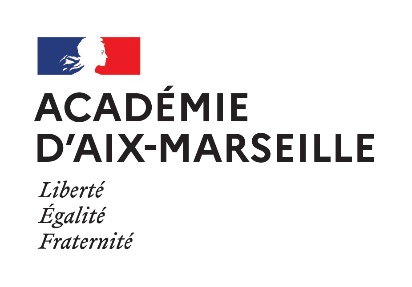 Division de l’encadrement et des personnels administratifs et techniquesANNEXE 3RAPPORT D’APTITUDE PROFESSIONNELLE DACTYLOGRAPHIÉLe rapport d’aptitude professionnelle doit être établi avec le plus grand soin par l’autorité hiérarchique et se décliner en fonction des 4 items suivants : Nom d’usage :Prénom :Appréciation sur le parcours professionnel de l’agent : Appréciation sur les activités actuelles de l’agent et l’étendue de ses missions et de ses responsabilités : Appréciation de la contribution de l’agent à l’activité du service, du laboratoire ou de toute autre structure : Appréciation sur l’aptitude de l’agent à s’adapter à son environnement, à l’écoute et au dialogue: Appréciation générale : Vu et pris connaissance le : Signature de l’agent : Signature du supérieur hiérarchique : Date :